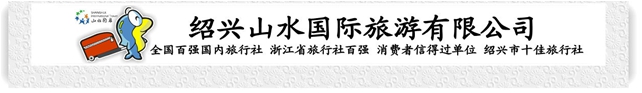 【清明·影视穿越】横店影视穿越秦王宫、梦外滩纯玩一日游（含中餐）行程单行程安排集合站点费用说明其他说明产品编号21711441785jh出发地绍兴市目的地金华市行程天数1去程交通汽车返程交通汽车参考航班无无无无无产品亮点★【秦王宫】——人气最旺景区，打卡经典影视城拍摄地！★【秦王宫】——人气最旺景区，打卡经典影视城拍摄地！★【秦王宫】——人气最旺景区，打卡经典影视城拍摄地！★【秦王宫】——人气最旺景区，打卡经典影视城拍摄地！★【秦王宫】——人气最旺景区，打卡经典影视城拍摄地！D1D1行程详情各集散地集合出发赴横店（车程时间约2.5小时)，抵达后游览【秦王宫景区】(门票挂牌190元，游览时间不少于2小时)：《楚乔传》《琅琊榜》等大片诞生地，打卡经典镜头原产地。五步一楼，十步一阁；廊腰缦回，檐牙高啄，领略秦汉独特的建筑风格！并欣赏大型多媒体梦幻情景剧《梦回秦汉》或体验新版轨道4D电影秀《龙帝惊临》、环幕飞行体验秀《帝国江山》。登九十九级台阶感受秦王朝一统六国的气概！后游览横店影视城新一代影视文旅综合体--【梦外滩】(门票挂牌198元，游览时间不少于1小时)：以老上海文化主题为依托，再现十里洋场的旧时风情，复原万国建筑博览群的盛况，参观海上洋货博物馆，感知到老上海由“乡土渔村”走向“国际都市”的历程，坐上有轨电车开启一段奇幻的寻梦之旅。下午适时返回各集散地，结束行程。用餐早餐：×     午餐：含午餐     晚餐：×   住宿无名称回程上车时间单价(元/人)回程上车时间单价(元/人)上虞火车站广场公交车站√06:000-0绍兴城东体育中心门口（东门）√07:000-0柯桥蓝天大剧院门口√06:200-0诸暨开元大酒店门口√08:000-0费用包含1.包含项目：1)交通：空调旅游车（一人一座，根据实际报名人数决定所用车辆类型）1.包含项目：1)交通：空调旅游车（一人一座，根据实际报名人数决定所用车辆类型）1.包含项目：1)交通：空调旅游车（一人一座，根据实际报名人数决定所用车辆类型）费用不包含旅游意外险及个人消费等旅游意外险及个人消费等旅游意外险及个人消费等预订须知16人以上成团，如未成团提早三天通知.敬请谅解！ ★特别提醒：儿童13周岁以下须携带身份证或户口本，身高1.5米以下可免检证件。温馨提示■温馨提示：本产品价格会根据实际成本变化作相应调整，同一团队会出现价格差异现象，以每位游客预定产品时的价格为该客人最终价格！■保险信息1.“安全出行 文明旅游”旅途中请自觉遵守社会公德，尊重当地习俗。